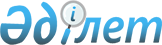 Об организации общественных работ в Успенском районе на 2013 год
					
			Утративший силу
			
			
		
					Постановление акимата Успенского района Павлодарской области от 08 января 2013 года N 29/1. Зарегистрировано Департаментом юстиции Павлодарской области 25 января 2013 года N 3388. Утратило силу в связи с истечением срока действия (письмо аппарата акима Успенского района Павлодарской области от 26 августа 2014 года N 1-18/555)      Сноска. Утратило силу в связи с истечением срока действия (письмо аппарата акима Успенского района Павлодарской области от 26.08.2014 N 1-18/555).      Примечание РЦПИ:

      В тексте сохранена авторская орфография и пунктуация.

      В соответствии с подпунктом 5) статьи 7 и статьей 20 Закона Республики Казахстан от 23 января 2001 года "О занятости населения", Правилами организации и финансирования общественных работ, утвержденными постановлением Правительства Республики Казахстан от 19 июня 2001 года N 836, в целях обеспечения содействия занятости безработным гражданам акимат Успенского района ПОСТАНОВЛЯЕТ:



      1. Утвердить перечень организаций, виды, объемы и конкретные условия общественных работ, спрос, предложение и источники финансирования согласно приложению к настоящему постановлению.



      2. Безработных инвалидов 3-й группы и безработных, имеющих ограничения в труде по справкам врачебно-коллективной комиссии, направлять на общественные работы в соответствии с состоянием их здоровья по видам работ, рекомендуемым медицинскими учреждениями.



      3. Установить оплату труда безработных, участвующих в общественных работах, в размере минимальной заработной платы, регулируемой в соответствии с законодательством Республики Казахстан.



      4. Государственному учреждению "Отдел занятости и социальных программ Успенского района" организовать по договорам с предприятиями и организациями (по согласованию) общественные работы для безработных граждан района и предусмотреть объемы выполняемых работ.



      5. Государственному учреждению "Отдел финансов" Успенского района обеспечить своевременное финансирование общественных работ из бюджета района в пределах выделенных средств.



      6. Контроль за выполнением настоящего постановления возложить на заместителя акима района курирующего социальные вопросы.



      7. Настоящее постановление вводится в действие по истечении 10 календарных дней после дня его первого официального опубликования.      Аким района                                Н. Ауталипов

Приложение        

к постановлению акимата  

Успенского района     

от 8 января 2013 года N 29/1 

Перечень организаций, виды, объемы и конкретные условия

общественных работ, спрос, предложение и источники

финансирования
					© 2012. РГП на ПХВ «Институт законодательства и правовой информации Республики Казахстан» Министерства юстиции Республики Казахстан
				N п/п
Наименование организаций
Виды общественных работ
Объемы и конкретные условия общественных работ
Спрос (количество человек)
Предложение (количество человек)
Источник финансирования
1Государственное учреждение "Аппарат акима Успенского сельского округа"1. Работы по ручной уборке территорий населенных пунктов, погрузка мусора, вырубка кустарников и окос трав на бровках и откосах автодорог населенных пунктов, очистка от снега мест общего пользования населенных пунктов в ручную, борьба с гололедом.Очистка от мусора территории и окраин населенных пунктов – 600000 кв.м. по 8 часов в день; погрузка мусора в ручную - 800 куб.м; вырубка кустарников и окос трав на откосах автодорог - 40000 кв.м, очистка снега, уборка наледи 700 куб.м. по 8 часов в день.88Бюджет района1Государственное учреждение "Аппарат акима Успенского сельского округа"2. Оказание помощи (не требующей наличия специальной квалификации) в строительстве и ямочном ремонте дорог, прокладке водопроводных, канализационных коммуникаций, весенних дренажных работах.Ручная подсыпка ям на дорогах 500 кв.м, работы по устройству водо-перепусков в период весеннего паводка 500 кв.м.22Бюджет района1Государственное учреждение "Аппарат акима Успенского сельского округа"3. Оказание помощи (не требующей наличия специальной квалификации) в восстановлении и ремонте памятников истории и культуры.Покраска постаментов обелисков, частичное оштукатуривание 30 кв.м., ремонт и покраска ограждений – 172 кв.м.22Бюджет района1Государственное учреждение "Аппарат акима Успенского сельского округа"4. Экологическое оздоровление (озеленение и благоустройство) сельских населенных пунктов.Весенняя обработка и обрезка деревьев 3000 штук, полив и уход за цветниками и зелеными насаждениями 2500 в.м.66Бюджет района1Государственное учреждение "Аппарат акима Успенского сельского округа"5. Помощь в организации масштабных мероприятий культурного назначения (спортивных соревнований, фестивалей), организация зимнего и летнего досуга трудящихся, заливка катков, устройство лыжных трасс, зимних городков, детских спортивных летних площадок.Подготовка, помощь в оформлении и уборка площадей 11000 кв.м. для проведения культурно-массовых мероприятий (13 мероприятий).

Помощь в заливке катков - 3 шт, устройстве лыжных трасс - 10 км, ремонте детских спортивных площадок - 4 шт.22Бюджет района1Государственное учреждение "Аппарат акима Успенского сельского округа"6. Помощь в проведении республиканских и региональных общественных кампаний (опросов общественного мнения, участие в переписи населения, скота, и др.).Подворный обход дворов – 1498, для переписи домашних хозяйств и уточнения записей в похозяйственных книгах.1010Бюджет района1Государственное учреждение "Аппарат акима Успенского сельского округа"7. Помощь одиноким престарелым и больным инвалидам в заготовке кормов, дров, погрузке, разгрузке угля и др.Одинокие инвалиды (33 человека).22Бюджет района2Государственное учреждение "Аппарат акима Новопокровского сельского округа"1. Работы по ручной уборке территорий населенных пунктов, погрузка мусора, вырубка кустарников и окос трав на бровках и откосах автодорог населенных пунктов, очистка от снега мест общего пользования населенных пунктов в ручную, борьба с гололедом.Очистка от мусора территории и окраин населенных пунктов – 200000 кв.м. по 8 часов в день; погрузка мусора в ручную - 1400 куб.м; вырубка кустарников и окос трав на откосах автодорог - 5000 кв.м; весенняя обработка высохших деревьев 1000 штук, чистка снега 29000 куб.м; покраска ограждений – 3500 кв.м.44Бюджет района2Государственное учреждение "Аппарат акима Новопокровского сельского округа"2. Помощь одиноким престарелым и больным инвалидам в заготовке кормов, дров, погрузке, разгрузке угля и др.Одинокие инвалиды (14 человек).22Бюджет района2Государственное учреждение "Аппарат акима Новопокровского сельского округа"3. Экологическое оздоровление (озеленение и благоустройство) сельских населенных пунктов.Посадка деревьев - 1000 штук, полив кустарников и деревьев - 1500 штук, разбивка, посадка и полив цветников - 180 кв.м.44Бюджет района3Государственное учреждение "Аппарат акима Надаровского сельского округа"1. Работы по ручной уборке территорий населенных пунктов, погрузка мусора, вырубка кустарников и окос трав на бровках и откосах автодорог населенных пунктов, очистка от снега мест общего пользования населенных пунктов в ручную, борьба с гололедом.Очистка от мусора территории и окраин населенных пунктов – 40000 куб.м. Погрузка мусора в ручную - 40000 куб.м; Весенняя обработка деревьев 500 штук, чистка снега 5000 куб.м; покраска ограждений - 150 кв.м.44Бюджет района3Государственное учреждение "Аппарат акима Надаровского сельского округа"2. Экологическое оздоровление (озеленение и благоустройство) сельских населенных пунктов.Посадка, полив саженцев - 50 штук;

Посадка, полив цветочных клумб - 100 кв.м.33Бюджет района3Государственное учреждение "Аппарат акима Надаровского сельского округа"3. Помощь одиноким престарелым и больным инвалидам в заготовке кормов, дров, погрузке, разгрузке угля и др.Одинокие инвалиды (11 человек).11Бюджет района4Государственное учреждение "Аппарат акима Конырозекского сельского округа"1. Работы по ручной уборке территорий населенных пунктов, погрузка мусора, вырубка кустарников и окос трав на бровках и откосах автодорог населенных пунктов, очистка от снега мест общего пользования населенных пунктов в ручную, борьба с гололедом.Очистка от мусора территории и окраин населенных пунктов – 400000 кв.м. по 8 часов в день; погрузка мусора в ручную - 1000 куб.м; вырубка кустарников и окос трав на откосах автодорог - 1200 кв.м; весенняя обработка деревьев 500 штук; чистка снега 10000 куб.м; покраска ограждений – 1500 кв.м.33Бюджет района4Государственное учреждение "Аппарат акима Конырозекского сельского округа"2. Оказание помощи (не требующей наличия специальной квалификации) в восстановлении и ремонте памятников истории и культуры.Частичная штукатурка, побелка и покраска двух обелисков - 82 кв.м; уборка территории обелисков - 200 кв.м.11Бюджет района4Государственное учреждение "Аппарат акима Конырозекского сельского округа"3. Экологическое оздоровление (озеленение и благоустройство) населенных пунктов.Весенняя обрезка и подбелка деревьев 500 шт, кустарников - 300 шт; посадка саженцев - 500 шт; прополка сорной травы на пустырях села - 400000 кв.м, уборка территории вокруг кладбищ - 15000 кв. м.; разбивка цветников - 500 кв.м, полив и уход; за ремонт заборов - 100 м.22Бюджет района4Государственное учреждение "Аппарат акима Конырозекского сельского округа"4. Помощь в проведении республиканских и региональных общественных кампаний (опросов общественного мнения, участие в переписи населения, скота, и др.).Подворный обход дворов – 320, для переписи домашних хозяйств и уточнения записей в похозяйственных книгах.22Бюджет района5Государственное учреждение "Аппарат акима села Таволжан"1. Работы по ручной уборке территорий населенных пунктов, погрузка мусора, вырубка кустарников и окос трав на бровках и откосах автодорог населенных пунктов, очистка от снега мест общего пользования населенных пунктов в ручную, борьба с гололедом.Очистка от мусора территории и окраин населенных пунктов – 50000 кв.м. по 8 часов в день; погрузка мусора в ручную - 2500 куб.м; вырубка кустарников и окос трав на откосах автодорог - 2000 кв.м; весенняя обработка деревьев 100 штук; чистка снега 10000 куб.м по 8 часов в день.33Бюджет района5Государственное учреждение "Аппарат акима села Таволжан"2. Оказание помощи (не требующей наличия специальной квалификации) в восстановлении и ремонте памятников истории и культуры.Штукатурка и покраска памятника и обелиска - 10 кв.м, покраска ограждений - 20 кв.м; Уборка прилегающей территории.11Бюджет района5Государственное учреждение "Аппарат акима села Таволжан"3. Помощь в проведении республиканских и региональных общественных кампаний (опросов общественного мнения, участие в переписи населения, скота, и др.).Подворный обход дворов – 169, для переписи домашних хозяйств и уточнения записей в похозяйственных книгах.11Бюджет района6Государственное учреждение "Аппарат акима Равнопольского сельского округа" 1. Работы по ручной уборке территорий населенных пунктов, погрузка мусора, вырубка кустарников и окос трав на бровках и откосах автодорог населенных пунктов, очистка от снега мест общего пользования населенных пунктов в ручную, борьба с гололедом.Очистка от мусора территории и окраин населенных пунктов – 1000 кв.м. по 8 часов в день; погрузка мусора в ручную - 40 куб.м.; вырубка сухих кустарников.88Бюджет района6Государственное учреждение "Аппарат акима Равнопольского сельского округа" 2. Экологическое оздоровление (озеленение и благоустройство) сельских населенных пунктов.Подрезка и подбелка деревьев 500 штук, разбивка цветников, клумб и уход за ними - 120 кв.м.по 8 час в день.22Бюджет района6Государственное учреждение "Аппарат акима Равнопольского сельского округа" 3. Помощь в проведении республиканских и региональных общественных кампаний (опросов общественного мнения, участие в переписи населения, скота, и др.).Подворный обход дворов – 468, для переписи домашних хозяйств и уточнения записей в похозяйственных книгах.22Бюджет района6Государственное учреждение "Аппарат акима Равнопольского сельского округа" 4. Помощь одиноким престарелым и больным инвалидам в заготовке кормов, дров, погрузке, разгрузке угля и др.Одинокие инвалиды (13 человек).11Бюджет района7Государственное учреждение "Аппарат акима Ольгинского сельского округа"1. Работы по ручной уборке территорий населенных пунктов, погрузка мусора, вырубка кустарников и окос трав на бровках и откосах автодорог населенных пунктов, очистка от снега мест общего пользования населенных пунктов в ручную, борьба с гололедом.Очистка от мусора территории и окраин населенных двух пунктов – 47000 кв.м; Погрузка мусора в ручную - 50 куб.м; Весенняя обработка деревьев 700 штук.33Бюджет района7Государственное учреждение "Аппарат акима Ольгинского сельского округа"2. Оказание помощи (не требующей наличия специальной квалификации) в строительстве и ямочном ремонте дорог, прокладке водопроводных, канализационных коммуникаций, весенних дренажных работах.Помощь в ремонтных работах водопроводной сети в с. Ольгино – 300 кв.м.22Бюджет района7Государственное учреждение "Аппарат акима Ольгинского сельского округа"3. Оказание помощи (не требующей наличия специальной квалификации) в восстановлении и ремонте памятников истории и культуры.Покраска двух памятников - 100 кв.м; Уборка прилегающей территории - 1500 кв.м.11Бюджет района7Государственное учреждение "Аппарат акима Ольгинского сельского округа"4. Экологическое оздоровление (озеленение и благоустройство) сельских населенных пунктов.Разбивка цветников и клумб – 120 кв.м, прополка и полив.11Бюджет района8Государственное учреждение "Аппарат акима села Тимирязево"1. Работы по ручной уборке территорий населенных пунктов, погрузка мусора, вырубка кустарников и окос трав на бровках и откосах автодорог населенных пунктов, очистка от снега мест общего пользования населенных пунктов в ручную, борьба с гололедом.Очистка от мусора территории и окраин населенных пунктов – 45000 кв.м; погрузка мусора в ручную - 1200 куб.м,; вырубка кустарников и окос трав на откосах автодорог - 1000 кв.м, весенняя обработка высохших деревьев 200 штук, чистка снега 11000 куб.м. по 8 часов в день; покраска ограждений – 120 кв.м.22Бюджет района8Государственное учреждение "Аппарат акима села Тимирязево"2. Оказание помощи (не требующей наличия специальной квалификации) в строительстве и ямочном ремонте дорог, прокладке водопроводных, канализационных коммуникаций, весенних дренажных работах.Ямочный ремонт внутрипоселковых дорог - 1,8 км.11Бюджет района8Государственное учреждение "Аппарат акима села Тимирязево"3. Оказание помощи (не требующей наличия специальной квалификации) в восстановлении и ремонте памятников истории и культуры.Текущий ремонт обелиска в количестве 1 (штукатурка, побелка, покраска), уборка прилегающей территории - 100 кв.м.11Бюджет района8Государственное учреждение "Аппарат акима села Тимирязево"4. Экологическое оздоровление (озеленение и благоустройство) сельских населенных пунктов.Посадка деревьев и кустарников - 120 штук; погрузка мусора и бытовых отходов для вывоза на свалку - 50 т.11Бюджет района8Государственное учреждение "Аппарат акима села Тимирязево"5. Помощь в проведении республиканских и региональных общественных кампаний (опросов общественного мнения, участие в переписи населения, скота, и др.).Подворный обход дворов – 113, для переписи домашних хозяйств и уточнения записей в похозяйственных книгах.11Бюджет района8Государственное учреждение "Аппарат акима села Тимирязево"6. Помощь одиноким престарелым и больным инвалидам в заготовке кормов, дров, погрузке, разгрузке угля и др.Одинокие инвалиды (10 человек).11Бюджет района9Государственное учреждение "Аппарат акима Козыкеткенского аульного"1. Работы по ручной уборке территорий населенных пунктов, погрузка мусора, вырубка кустарников и окос трав на бровках и откосах автодорог населенных пунктов, очистка от снега мест общего пользования населенных пунктов в ручную, борьба с гололедом.Очистка от мусора территории и окраин населенных пунктов – 140000 кв.м. по 8 часов в день; погрузка мусора в ручную - 1000 куб.м; вырубка кустарников и окос трав на откосах автодорог - 1300 кв.м, весенняя обработка высохших деревьев 300 штук, чистка снега 8000 куб.м; покраска ограждений – 1200 кв.м.44Бюджет района9Государственное учреждение "Аппарат акима Козыкеткенского аульного"2. Оказание помощи (не требующей наличия специальной квалификации) в восстановлении и ремонте памятников истории и культуры.Уборка территории обелиска - 100 кв.м, покраска обелиска - 40 кв.м, побелка деревьев на территории обелиска - 60 кв.м.11Бюджет района9Государственное учреждение "Аппарат акима Козыкеткенского аульного"3. Экологическое оздоровление (озеленение и благоустройство) сельских населенных пунктов.Обрезка и подбелка 300 штук деревьев, 200 штук кустарников; посадка саженцев - 300 штук, разбивка цветников - 250000 кв.м, полив и прополка; прополка сорной травы на пустырях села - 300000 кв.м.55Бюджет района9Государственное учреждение "Аппарат акима Козыкеткенского аульного"4. Помощь в проведении республиканских и региональных общественных кампаний (опросов общественного мнения, участие в переписи населения, скота, и др.).Подворный обход дворов – 247, для переписи домашних хозяйств и уточнения записей в похозяйственных книгах, в период подписной кампании.33Бюджет района9Государственное учреждение "Аппарат акима Козыкеткенского аульного"5. Помощь одиноким престарелым и больным инвалидам в заготовке кормов, дров, погрузке, разгрузке угля и др.Одинокие престарелые - 6 человек.11Бюджет района10Государственное учреждение "Аппарат акима Ковалевского сельского округа"1. Работы по ручной уборке территорий населенных пунктов, погрузка мусора, вырубка кустарников и окос трав на бровках и откосах автодорог населенных пунктов, очистка от снега мест общего пользования населенных пунктов в ручную, борьба с гололедом.Очистка от мусора территории и окраин населенных пунктов – 220000 кв.м. по 8 часов в день; погрузка мусора в ручную - 1200 куб.м,; вырубка кустарников и окос трав на откосах автодорог - 3000 кв.м, весенняя обработка высохших деревьев 100 штук, чистка снега 25000 куб.м. по 8 часов в день.33Бюджет района10Государственное учреждение "Аппарат акима Ковалевского сельского округа"2. Экологическое оздоровление (озеленение и благоустройство) сельских населенных пунктов.Посадка деревьев - 100 шт. Разбивка цветников - 250 кв.м, полив, прополка.22Бюджет района11Государственное учреждение "Аппарат акима Лозовского сельского округа"1. Работы по ручной уборке территорий населенных пунктов, погрузка мусора, вырубка кустарников и окос трав на бровках и откосах автодорог населенных пунктов, очистка от снега мест общего пользования населенных пунктов в ручную, борьба с гололедом.Очистка от мусора территории и окраин населенных пунктов – 140000 кв.м. по 8 часов в день; погрузка мусора в ручную - 800 куб.м.; вырубка кустарников и окос трав на откосах автодорог - 2800 кв.м, весенняя обработка высохших деревьев 2500 штук, чистка снега 5000 куб.м. по 8 часов в день.22Бюджет района11Государственное учреждение "Аппарат акима Лозовского сельского округа"2. Оказание помощи (не требующей наличия специальной квалификации) в строительстве и ямочном ремонте дорог, прокладке водопроводных, канализационных коммуникаций, весенних дренажных работах.Ручная подсыпка ям шлаком – 30 т. на дорогах 360 кв.м, работы по устройству водо-перепусков в период весеннего паводка 100 кв.м.11Бюджет района11Государственное учреждение "Аппарат акима Лозовского сельского округа"3. Экологическое оздоровление (озеленение и благоустройство) сельских населенных пунктов.Посадка деревьев – 30 штук, подрезка деревьев вдоль дорог, протяженностью 4 км, подбелка деревьев 500 штук, посадка цветников 70 кв.м., уход за цветниками.22Бюджет района11Государственное учреждение "Аппарат акима Лозовского сельского округа"4. Помощь в организации масштабных мероприятий культурного назначения (спортивных соревнований, фестивалей), организация зимнего и летнего досуга трудящихся, заливка катков, устройство лыжных трасс, зимних городков, детских спортивных летних площадок.Заливка, чистка катка - 1 шт, размером 66 кв.м.;

уборка и благоустройство детской площадки - 80 кв.м.11Бюджет района11Государственное учреждение "Аппарат акима Лозовского сельского округа"5. Помощь в проведении республиканских и региональных общественных кампаний (опросов общественного мнения, участие в переписи населения, скота, и др.).Проведение подворного обхода и других обследований 300 дворов.11Бюджет района11Государственное учреждение "Аппарат акима Лозовского сельского округа"6. Помощь одиноким престарелым и больным инвалидам в заготовке кормов, дров, погрузке, разгрузке угля и др.Разгрузка угля, заготовка дров, ремонт ограждений, уборка прилегающей территории, оказание помощи в ремонте жилья – 26 человек.11Бюджет района12Государственное учреждение "Аппарат акима села Каратай"1. Работы по ручной уборке территорий населенных пунктов, погрузка мусора, вырубка кустарников и окос трав на бровках и откосах автодорог населенных пунктов, очистка от снега мест общего пользования населенных пунктов в ручную, борьба с гололедом.Очистка от мусора территории и окраин населенных пунктов – 4800 кв.м. по 8 часов в день; погрузка мусора в ручную - 300 куб.м,; вырубка кустарников и окос трав на откосах автодорог - 800 кв.м, весенняя обработка высохших деревьев 400 штук, чистка снега 250 кв.м.33Бюджет района12Государственное учреждение "Аппарат акима села Каратай"2. Оказание помощи (не требующей наличия специальной квалификации) в восстановлении и ремонте памятников истории и культуры.Уборка прилегающей территории - 560 кв.м, разбивка цветников - 10 кв.м, полив и прополка.11Бюджет района12Государственное учреждение "Аппарат акима села Каратай"3. Экологическое оздоровление (озеленение и благоустройство) сельских населенных пунктов.Сезонная обработка деревьев - 400 штук, разбивка цветников и клумб на площади 150 кв.м, полив и прополка.33Бюджет района13Государственное учреждение "Аппарат акима села Богатырь"1. Работы по ручной уборке территорий населенных пунктов, погрузка мусора, вырубка кустарников и окос трав на бровках и откосах автодорог населенных пунктов, очистка от снега мест общего пользования населенных пунктов в ручную, борьба с гололедом.Очистка от мусора территории и окраин населенных пунктов – 4500 кв.м. по 8 часов в день; погрузка мусора в ручную - 350 куб.м; вырубка кустарников и окос трав на откосах автодорог - 400 кв.м, весенняя обработка высохших деревьев 250 штук, чистка снега 150 кв.м.22Бюджет района13Государственное учреждение "Аппарат акима села Богатырь"2. Оказание помощи (не требующей наличия специальной квалификации) в восстановлении и ремонте памятников истории и культуры.Уборка территории - 480 кв.м.; разбивка цветника 10 кв.м, ежедневный уход.22Бюджет района13Государственное учреждение "Аппарат акима села Богатырь"3. Экологическое оздоровление (озеленение и благоустройство) сельских населенных пунктов.Сезонная обработка деревьев - 250 шт; разбивка цветников и клумб на площади 150 кв.м; посадка и уход за цветами - 150 кв.м; посадка и уход за саженцами - 30 шт.22Бюджет района